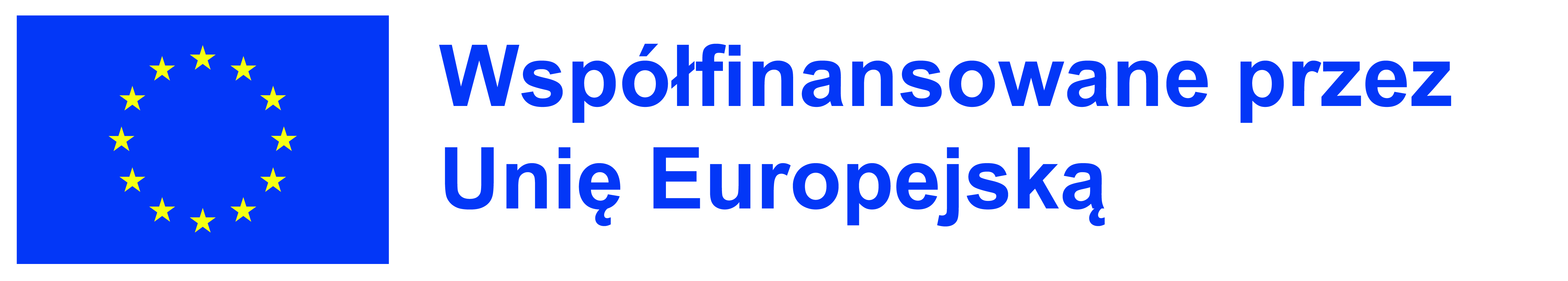 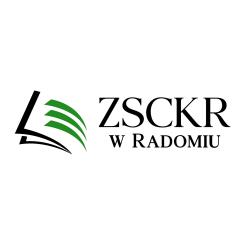 Rozpoczęcie procesu rekrutacji uczniów w zawodzie technik urządzeń i systemów energetyki odnawialnej, do projektu ERASMUS+ nr 2023-1-PL01-KA121-VET-000124695, z wyjazdem na zagraniczny staż zawodowy w terminie od 26.02-08.03.2024 w ośrodku DEULA NienburgJest to kolejny projekt realizowany przez Zespół szkół Centrum Kształcenia Rolniczego w Radomiu w ramach przyznanej AKREDYTACJI numer: 2020-1 PL01-KA120-VET-095630  na lata 2021-2027. Zainteresowani uczniowie proszeni są o pobranie załączonej ankiety i wypełnienie jej w formie elektronicznej do dnia 21 grudnia 2023r. i przekazanie p. Emilii Zamkowskiej (można w formie elektronicznej lub wydruk pozostawić w sekretariacie, w kopercie z napisem Projekt – I grupa). Średnią ocen oraz ocenę  zachowania i liczbę godzin opuszczonych i usprawiedliwionych proszę wpisać na podstawie klasyfikacji śródrocznej (z dziennika roku szkolnego 2023/2024). Wychowawca lub opiekun zajęć praktycznych potwierdzi zgodność tych danych z dziennikiem swoim odręcznym podpisem. Proszę uważnie wpisać swoje dane kontaktowe, ponieważ w razie zakwalifikowania się na podstawie tej ankiety uzupełniane będą dalsze dokumenty wymagane do realizacji projektu. Uzasadnienie chęci uczestnictwa w projekcie odgrywa również istotną rolę w rekrutacji.Spośród chętnych uczniów komisja wybierze takie osoby, które przejawiają duże zainteresowanie zagadnieniami związanymi z zawodem, w którym się uczą, osiągają dobre wyniki w nauce, wyróżniają się swoim zachowaniem, aktywnie działają na rzecz szkoły, a także potrafią porozumieć się w języku niemieckim. Wyłonionych zostanie 13 uczestników na liście głównej i kilka osób na liście rezerwowej – łącznie co najmniej 15 osób. W projekcie mogą uczestniczyć stażyści z poprzednich lat, ale pierwszeństwo mają osoby, które jeszcze nie brały udziału w żadnym projekcie z wyjazdem na staż zawodowy.